Comité de Desarrollo y Propiedad Intelectual (CDIP)Vigesimocuarta sesiónGinebra, 18 a 22 de noviembre de 2019PROYECTO DE ORDEN DEL DÍApreparado por la Secretaría	Apertura de la sesión	Aprobación del orden del díaVéase el presente documento.	Acreditación de observadores	Aprobación del proyecto de informe de la vigesimotercera sesión del CDIPVéase el documento CDIP/23/17 Prov.	Declaraciones generales	Supervisar, evaluar y examinar la aplicación de todas las recomendaciones de la Agenda para el Desarrollo y presentar informes sobre la marcha de esa labor6.i)	Asistencia técnica de la OMPI en el ámbito de la cooperación para el desarrollo	Examen del programa de trabajo relativo a la aplicación de las recomendaciones adoptadas 	La PI y el desarrollo 	Labor futura	Resumen de la presidencia	Clausura de la sesión[Fin del documento]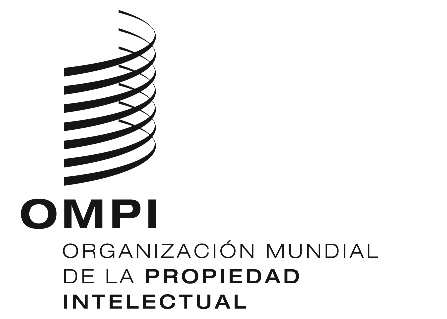 SCDIP/24/1 PR0v. 1 CDIP/24/1 PR0v. 1 CDIP/24/1 PR0v. 1 ORIGINAL: INGLÉSORIGINAL: INGLÉSORIGINAL: INGLÉSfecha: 14 DE juniO DE 2019fecha: 14 DE juniO DE 2019fecha: 14 DE juniO DE 2019